CALENDAR OF FISHING SEASON https://www.pavillonfrance.fr/content/tableau-saisonnalites-coquillages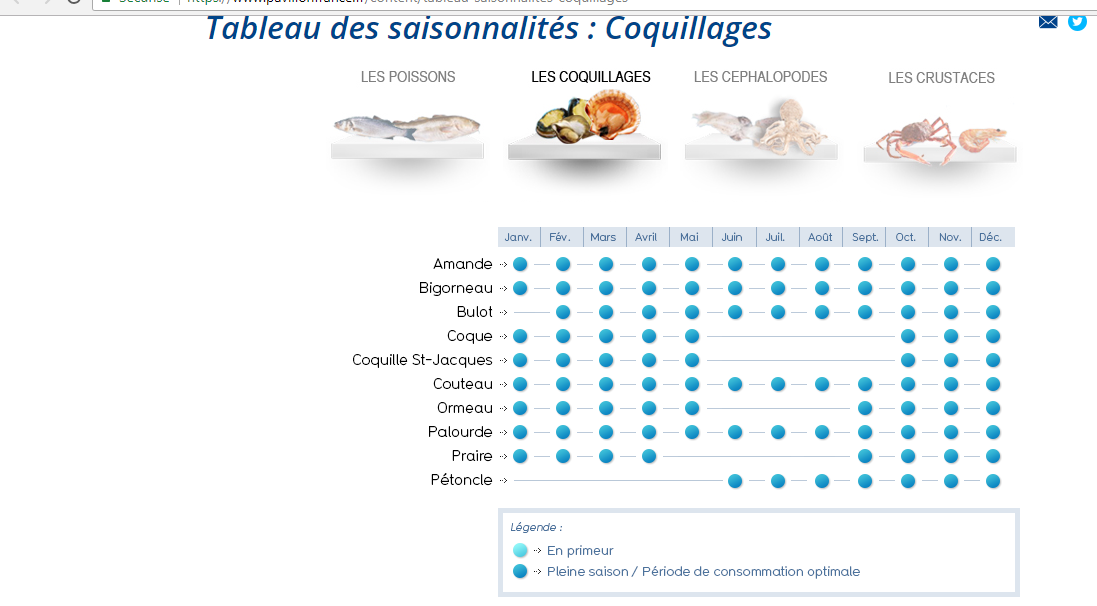 